License / ALARACT Revision Request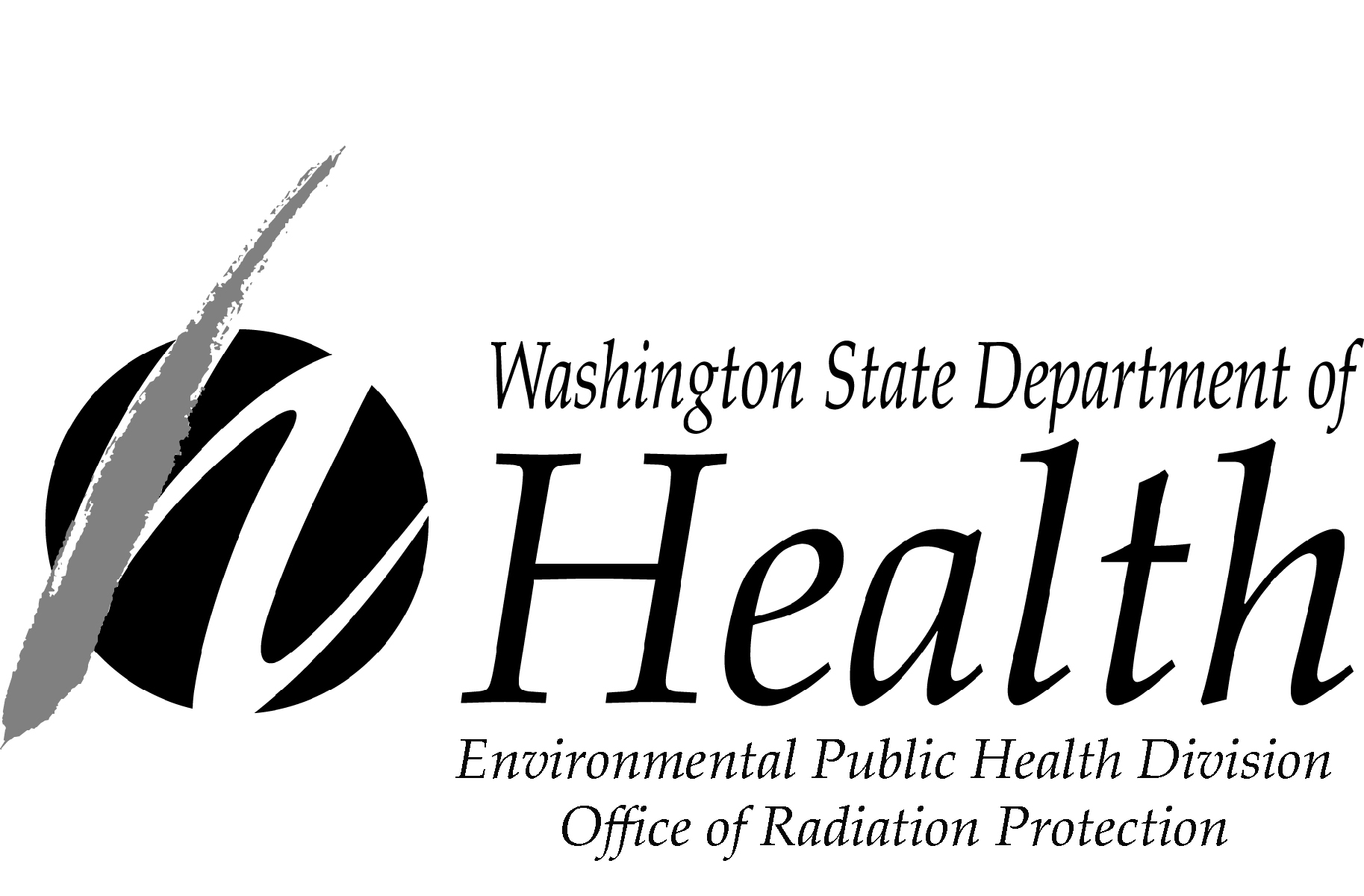 ALARACT: As Low As Reasonably Achievable Control TechnologyAny increase to abated or unabated potential to emit (PTE) is considered a ‘modification’ and requires an Appendix A Application per Washington Administrative Code (WAC) 246-247.PROJECT IDENTIFICATIONDESCRIPTION OF CHANGEYou may attach additional pages, as needed. We will provide a new approval letter containing any new or modified conditions that result from the following proposed change.Enter original and proposed wording here:  LICENSEE APPROVALSend completed form to:Washington State Department of Health, Radioactive Air Emissions Section309 Bradley Boulevard, Suite 201, Richland, Washington 99354Fax: (509) 946-0876 or Email:  airrichland@doh.wa.gov Submittal Date:License RevisionLicense RevisionALARACT RevisionALARACT RevisionCondition Number:New ALARACT Revision #:Report of ClosureReport of ClosureReport of ClosureReport of ClosureReport of ClosureProject Title:Current Notice of Construction (NOC) Number(s):Current Notice of Construction (NOC) Number(s):Current Notice of Construction (NOC) Number(s):Current Notice of Construction (NOC) Number(s):Emission Unit (EU) Number(s):Emission Unit (EU) Number(s):Current Approval Letter Number(s):Current Approval Letter Number(s):Current Approval Letter Number(s):Number of Attachments:This form must be approved and submitted by senior management. The Radiation Safety Officer (RSO) may submit only if senior management has filed a statement with the Washington State Department of Health authorizing the RSO to approve applications and radiation safety program commitments.This form must be approved and submitted by senior management. The Radiation Safety Officer (RSO) may submit only if senior management has filed a statement with the Washington State Department of Health authorizing the RSO to approve applications and radiation safety program commitments.This form must be approved and submitted by senior management. The Radiation Safety Officer (RSO) may submit only if senior management has filed a statement with the Washington State Department of Health authorizing the RSO to approve applications and radiation safety program commitments.Approving Manager / RSOApproving Manager / RSOApproving Manager / RSOName:Title:Date Approved:Signature (if submitting hard copy):Signature (if submitting hard copy):